ЗАКОНКРАСНОДАРСКОГО КРАЯО ВНЕСЕНИИ ИЗМЕНЕНИЙВ ЗАКОН КРАСНОДАРСКОГО КРАЯ"ОБ ОСОБО ОХРАНЯЕМЫХ ПРИРОДНЫХ ТЕРРИТОРИЯХКРАСНОДАРСКОГО КРАЯ"ПринятЗаконодательным Собранием Краснодарского края26 февраля 2024 годаСтатья 1Внести в Закон Краснодарского края от 31 декабря 2003 года N 656-КЗ "Об особо охраняемых природных территориях Краснодарского края" (с изменениями от 29 марта 2005 года N 846-КЗ; 25 июля 2007 года N 1306-КЗ; 9 июня 2010 года N 1982-КЗ; 1 марта 2011 года N 2187-КЗ; 7 июня 2011 года N 2259-КЗ; 3 мая 2012 года N 2484-КЗ; 11 февраля 2013 года N 2658-КЗ; 9 июля 2013 года N 2753-КЗ; 1 ноября 2013 года N 2812-КЗ; 1 ноября 2013 года N 2815-КЗ; 4 февраля 2014 года N 2880-КЗ; 2 июля 2014 года N 2993-КЗ; 4 марта 2015 года N 3129-КЗ; 25 июля 2017 года N 3663-КЗ; 1 июня 2018 года N 3807-КЗ; 20 декабря 2018 года N 3928-КЗ; 5 мая 2019 года N 4031-КЗ; 24 июля 2020 года N 4337-КЗ; 9 апреля 2021 года N 4440-КЗ; 5 октября 2021 года N 4544-КЗ; 5 апреля 2022 года N 4659-КЗ; 23 декабря 2022 года N 4810-КЗ; 30 декабря 2022 года N 4836-КЗ; 21 февраля 2023 года N 4860-КЗ; 21 июля 2023 года N 4948-КЗ; 5 декабря 2023 года N 5010-КЗ) следующие изменения:1) в статье 1:а) пункт 5 после слов "системы особо охраняемых природных территорий" дополнить словами "регионального значения";б) в пункте 6 слово "категории," исключить;2) в абзаце седьмом части 1 статьи 4 слова ", охрану и использование особо охраняемых природных территорий регионального значения, их функциональное зонирование, утверждение и изменение их наименования, категории, границ, площади, режима особой охраны, функционального зонирования, утверждение положений об этих территориях" заменить словами "особо охраняемых природных территорий регионального значения (утверждение их наименования, категории, границ, площади, режима особой охраны, функционального зонирования, положений об этих территориях), их охрану и использование, изменение их наименования, границ, площади, режима особой охраны, функционального зонирования";3) статью 4(1) дополнить пунктом 20 следующего содержания:"20) утверждение требований к проектам материалов, обосновывающих создание, функциональное зонирование, изменение границ, площади, режима особой охраны и функционального зонирования особо охраняемой природной территории или снятие статуса особо охраняемой природной территории регионального значения, их составу, порядку согласования и внесения в них изменений.";4) в абзаце третьем части 1 статьи 5 слова ", утверждение и изменение их наименования, категории" заменить словами "(утверждение их наименования, категории, границ, площади, режима особой охраны и функционального зонирования), изменение их наименования";5) в статье 7:а) в части 4 слово "категории," исключить;б) в части 5 слово "категории," исключить;6) в статье 7(2):а) в наименовании слово "категории," исключить;б) в части 1 слово "категории," исключить;в) в части 2 слово "категории," исключить;г) в части 6 слово "категории," исключить;д) в части 7 слово "категории," исключить;7) в статье 8:а) в наименовании слова "утверждение и изменение их наименования, категории" заменить словами "изменение их наименования";б) в абзаце первом части 1 слова "утверждение и изменение их наименования, категории" заменить словами "изменение их наименования";в) в части 3 слова "утверждение и изменение их наименования, категории" заменить словами "изменение их наименования";г) в абзаце первом части 4 слова "утверждение и изменение их наименования, категории" заменить словами "изменение их наименования".Статья 2Настоящий Закон вступает в силу по истечении десяти дней после дня его официального опубликования.Губернатор Краснодарского краяВ.И.КОНДРАТЬЕВг. Краснодар11 марта 2024 г.N 5100-КЗ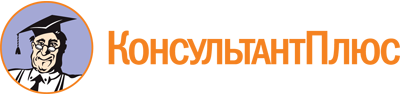 Закон Краснодарского края от 11.03.2024 N 5100-КЗ
"О внесении изменений в Закон Краснодарского края "Об особо охраняемых природных территориях Краснодарского края"
(принят ЗС КК 26.02.2024)Документ предоставлен КонсультантПлюс

www.consultant.ru

Дата сохранения: 13.05.2024
 11 марта 2024 годаN 5100-КЗ